LIETUVOS RESPUBLIKOS AMBASADA LENKIJOS RESPUBLIKOJE 2022 m. VASARIO MĖN. AKTUALIOS EKONOMINĖS INFORMACIJOS SUVESTINĖ2022-03-02(Data)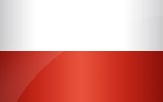 LENKIJAParengė: Liliana Jaroslavska, LR ambasados Lenkijos Respublikoje pirmoji sekretorė, tel. +48 22 622 13 50, el. paštas liliana.jaroslavska@urm.ltGabriel Gorbačevski, LR ambasados Lenkijos Respublikoje energetikos atašė, tel. +48 22 622 56 14, el. paštas gabriel.gorbacevski@urm.ltStanislav Vidtmann, LR ambasados Lenkijos Respublikoje transporto atašė, tel. +48 22 270 76 09, el. paštas stanislav.vidtmann@urm.ltJustyna Leonovič, LR ambasados Lenkijos Respublikoje stažuotoja, tel. +48 22 696 72 83, el. paštas Justyna.Leonovic@praktika.urm.ltDataPateikiamos informacijos apibendrinimasInformacijos šaltinisPastabosLietuvos eksportuotojams aktuali informacijaLietuvos eksportuotojams aktuali informacijaLietuvos eksportuotojams aktuali informacijaLietuvos eksportuotojams aktuali informacija2022-01-26Finansų ministro potvarkiu nuo š. m. vasario 22 d. visų rūšių atliekų tranzitas per Lenkijos teritoriją turi būti registruojamas SENT sistemoje. Prieš kertant Lenkijos sieną kelių ar geležinkelio transportu transportuojamos atliekos, kurių kiekis yra didesnis nei 20 kg. turi būti deklaruojamos SENT sistemoje. Registruoti gabenimą gali atliekų gavėjas, kuris yra įregistruotas sistemoje. Be to reikia prisiminti, kad transporto priemonė vežanti atliekas privalo turėti instaliuotą trasos siekimo įrenginį. Tai gali būti e-Toll sistemos įrenginys.https://isap.sejm.gov.pl/isap.nsf/download.xsp/WDU20220000178/O/D20220178.pdfLenkijoje veikiančios įmonės reaguoja į Rusijos agresiją Ukrainoje ir nutraukia bendradarbiavimą su Rusijos ir Baltarusijos įmonėmis. Jie atšaukia produktus iš šių šalių ir skelbia, kad sustabdo tolesnius užsakymus. Mažmeninės prekybos tinklų ir el. parduotuvių, iš prekybos pašalinusių rusiškus ir baltarusiškus produktus, sąrašas: Lista sieci handlowych i e-sklepów, które wycofały produkty rosyjskie i białoruskie ze sprzedaży [AKTUALIZUJEMY NA BIEŻĄCO] - Wiadomości Handlowe (wiadomoscihandlowe.pl)2022-02-18PKP Cargo  strategijos ir investicijų direktorius Andrzej Banucha analizuoja Lenkijos galimybes tapti Europos logistikos centru. Lenkija turi unikalią  geografinę poziciją, yra išsidėsčiusi pagrindinių TEN-T koridorių susikirtime, turi priėjimą prie Baltijos jūros, yra rytinėje ES sienoje, tačiau to neišnaudoja, kad taptų ,,europiniu prekiniu hubu“. Importo mokesčiai prekėms ne iš ES yra realizuojami pirmoje ES šalyje, kurioje vyksta jų perkrovimas/priėmimas. Lenkija galėtų turėti regione maksimalų monopolį aptarnauti importuojamas prekės. Tai galėtų duoti Lenkijai pajamas palyginamas su Rusijos biudžeto pajamomis už dujų eksportą (2020 metais jos sudarė 72 mlrd. USD). Jei pavyks įgyvendinti CPK (centrinio susisiekimo uosto) projektą, kurio regioninis potencialas būtų panašus, galima būtų tikėtis keliolikos šimtų milijonų eurų papildomų pajamų.https://intermodalnews.pl/2022/02/18/trojport-polski-transkontynentalny-hub-towarowyInvesticijoms pritraukti aktuali informacijaInvesticijoms pritraukti aktuali informacijaInvesticijoms pritraukti aktuali informacija2022-02-15Vicepremjero J. Sasino vizito JAV metu pasirašyta „KGHM“ ir „NuScale“ sutartis dėl SMR įgyvendinimo Lenkijoje. J. Sasin lankydamasis Niujorko vertybinių popierių biržoje pakvietė JAV įmones investuoti į Lenkijos energetikos įmones, kuriuos artimiausiu metu atskirs savo anglinius aktyvus.https://biznesalert.pl/rzad-chce-by-podmioty-z-usa-inwestowaly-w-polska-energetyke-po-wydzieleniu-wegla/2022-02-11Š. m. vasario 11 d. Vokietijos vicekancleris Robert‘as Habeck‘as vizito Lenkijoje metu susitiko su vicepremjeru, valstybės turto ministru Jaceku Sasinu. Pagrindinės pokalbio temos buvo energetikos pertvarka, ATL leidimų prekybos sistema ir Nord Stream 2 dujotiekis. https://businessinsider.com.pl/gospodarka/spotkanie-sasina-z-wicekanclerzem-niemiec-habeckiem-zobaczmy-kto-bedzie-mial-bardziej/bqcq3tr2022-02-02„PKN Orlen“ pristatė vandenilio strategiją. Iki 2030 metų „PKN Orlen“ skirs 7,4 mlrd. PLN (1,633 mlrd. EUR) investicijoms, kurios leis koncernui vystyti nulinės-žemos emisijos vandenilio, pagrįsto atsinaujinančiais energijos šaltiniais ir komunalinių atliekų apdorojimo technologija, srityje. ORLEN grupės vandenilio strategija bus įgyvendinama keturiose pagrindinėse srityse: mobilumo, naftos perdirbimo ir naftos chemijos, mokslinių tyrimų ir plėtros bei pramonės ir energetikos. Dėl to iki šio dešimtmečio pabaigos bus pastatyta 10 vandenilio HUB‘ų, o vairuotojai Lenkijoje, Čekijoje ir Slovakijoje galės naudotis per 100 vandenilio degalinių tinklu. Įgyvendinami projektai padės ORLEN grupės transformacijai į emisijai neutralų multi-energetinį koncerną. Įgyvendinus strategiją koncerno CO2 emisijos turėtų sumažėti 1,6 mln. tonų. Iki šio dešimtmečio pabaigos ORLEN grupė nori įdiegti apie 0,5 GW naujų vandenilio gamybos pajėgumų, gaunamų iš atsinaujinančių energijos išteklių ir komunalinių atliekų perdirbimo.https://biznesalert.pl/orlen-przedstawia-swoja-strategie-wodorowa-1-gw-mocy-po-2030-roku-i-predzej-wodor-z-gazu-i-ccs-niz-zielony/Lietuvos verslo plėtrai aktuali informacijaLietuvos verslo plėtrai aktuali informacijaLietuvos verslo plėtrai aktuali informacijaLietuvos verslo plėtrai aktuali informacija2022-02-09Biedronka prie Olštyno stato logistikos centrą. Tai jau 17-as sandėlis Lenkijoje. Naujas paskirstymo centras iškils vietovėje Stawguda. Centro sandėlio plotas 38 tūkst. kv. m. (daugiau kaip 5 futbolo aikštės). 2022 m. pabaigoje sandėlis aptarnaus virš 200 Biedronkos prekybos taškų Varmijos-Mozūrų bei Palenkės vaivadijų teritorijoje. Pažymėtina, kad centre bus įdarbinti apie 500 šimtai darbuotojų. Regione nedarbas yra aukštesnis (7,5 proc.) už vidutinį šalyje. https://intermodalnews.pl/2022/02/09/biedronka-buduje-centrum-logistyczne-kolo-olsztyna/2022-02-1657 proc. lenkų neigiamai vertina draudimą prekiauti sekmadieniais ir tik 28 proc. tokią iniciatyvą vertina teigiamai. Tokios išvados skelbiamos agentūros „Inquiry“ tyrime. Likusieji 15 proc. turi neutralų požiūrį į šį klausimą. Prekybos ribojimų priešininkai savo poziciją pagrindžia daugiausia nenoru draudimams (50 proc.) ir laiko apsipirkimui kitomis dienomis stoka (37 proc.).https://www.wiadomoscihandlowe.pl/artykul/solidarnosc-sromotnie-przegralaby-ogolnopolskie-referendum-w-sprawie-zakazu-handlu-w-niedziele 2022-02-15Įstatymų leidėjas dėl draudimo prekiauti sekmadieniais verčia verslininkus dalyvauti absurdiškų idėjų lenktynėse. Verslininkų atstovai prognozuoja, kad jei draudimas prekiauti sekmadieniais nebus panaikintas, susidursime su daugiau neįprastų gudrybių įteisinti sekmadienio veiklą. Pirmus du vasario sekmadienius (sugriežtintas draudimas prekiauti įsigaliojo vasario 1 d.) kai kurios parduotuvės buvo atidarytos dėl jose neva vykdomų papildomų veiklų: bibliotekos, kavinių, sporto įrangos nuomos ar netgi laidojimų paslaugų.   https://www.wiadomoscihandlowe.pl/artykul/sklepy-stana-sie-bibliotekam-i-kawiarenkami-aby-dzialac-w-niedziele-przedsiebiorcy-przescigaja-sie-w-pomyslach 2022-02-01Malaszewicze perkrovimo rajone esančioje Cargotor bendrovės valdomoje infrastruktūroje vežimų geležinkeliu dinamika pasiekė labai aukštą lygį. 2022 m. sausio mėn. vagonų apyvarta plačioje vėžėje (1525 mm) išaugo 25 proc. palyginus su 2021 m. sausio mėn., o europinėje vėžėje 11 proc.https://intermodalnews.pl/2022/02/01/rekordowe-otwarcie-roku-w-malaszewiczach/2022-02-152021 metais užsieniečių, gavusių leidimą laikinai gyventi Lenkijoje, skaičius siekė apie 38 proc. daugiau nei 2020 metais – rodo Užsieniečių tarnybos duomenys. Palyginus praėjusių metų duomenis su 2019 metų statistika, augimas siekia 42 proc. Didžioji dauguma sprendimų dėl leidimų laikinai gyventi buvo susiję su Ukrainos piliečiais, po jų seka baltarusiai ir gruzinai. https://www.wiadomoscihandlowe.pl/artykul/pracownicy-z-ukrainy-bialorusi-i-gruzji-naplywaja-do-polski-czy-uratuja-handel-zmagajacy-sie-z-brakami-kadrowymi 2022-02-01Jungtis per Kirgiziją ir Uzbekistaną nauja alternatyva NŠK. Azerbaidžanas ir Turkmėnija paleido reguliarią feeder‘inę jungtį tarp uostų Alat ir Turkmenbaši. Tai leido sukurti naują trasą jungiančią Kiniją su Turkiją ir ES per Kirgiziją ir Uzbekistaną. Šiais metais tarp minėtų dviejų Kaspijos jūros uostų kursuos du laivai. Jungties operatoriai yra ADY Container bei Turkmenistan Transport and Logistics Centre OJS. Pažymėtina, kad pirmas laivas pradėjo kursuoti 2019 m. balandį ir nuo to laiko pervežė 17500 TEU, iš jų 11 tūkst. TEU 2021 metais. Ši jungtis turi potencialą transportuojant prekės tarp Turkijos ir pietinėmis Europos šalimis su vakarų Kinijos provincijomis.https://intermodalnews.pl/2022/02/01/polaczenie-przez-kirgistan-i-uzbekistan-nowa-alternatywa-na-njs/2022-02-03PKP Energetyka kurs pirmą trakcijos paremtos vandeniliu mikrotinklą. Bendrovė skelbia viešą pirkimą komponentams reikalingiems statyti energijos kaupiklį paremta vandenilio technologija. https://www.nakolei.pl/wodorowa-rewolucja-na-kolei-coraz-blizej-powstanie-pierwsza-polska-mikrosiec-trakcyjna-z-wykorzystaniem-elektrolizerow/2022-01-31Szepietowo vietovėje atidarytas eismui naujas viadukas virš geležinkelio linijos Varšuva-Balstogė (Rail Baltica). Naujo viaduko ilgis 800 m. važiuojamoji  dalis turi po vieną juostą abiem kryptimis, taip pat yra pėsčiųjų ir dviračių takas. Traukiniai jau važiuoja naujais bėgiais, todėl gali prasidėti gretimų bėgių demontavimas.https://www.rynekinfrastruktury.pl/wiadomosci/kolej/pkp-plk-80120.html2022-02-02PKN Orlen planuoja investuoti į vandenilio technologijas. Iki 2030 m. numato investuoti 7,4 mlrd. PLN ir pastatyti 100 pildymo vandenilių degalinių. Grupės Orlen vandenilio strategija (Strategia Wodorowa Grupy Orlen) bus įgyvendinama 4 kryptimis: mobilumas, naftos ir chemijos perdirbimas, tyrimai ir vystymas bei pramonė ir energetika.https://www.rynekinfrastruktury.pl/wiadomosci/drogi/orlen-inwestuje-w-wodor-100-stacji-do-konca-dekady-80178.html2022-01-31Pirminiai duomenys rodo, kad 2021 m. sandėliavimo plotų paklausa Lenkijoje išaugo 40 proc. palyginus su 2020 metais ir pasiekė 7,2 mln. kv. m. Auga ir pasiūla ir paklausa. Pasiūla 2021 m. pasiekė 3,5 mln. kv. m. ir išaugo iki 24,3 mln. kv. m. Prognozės rodo didelį aktyvumą sandėlių statybos rinkoje. 2022 m. bendras sandėliavimo plotas pasipildys dar 5 mln. kv. m. Todėl bendra ploto pasiūla 2022 m. pabaigai sudarys Lenkijoje arti 30 mln. kv. m.https://www.rynekinfrastruktury.pl/wiadomosci/drogi/popyt-na-magazyny-wzrosl-o-40-proc--80129.html2022-02-04Parengta Swinoujscies konteinerinio terminalo uždengiančio bangolaužio koncepcija. Bangolaužis turi būti pastatytas po penkių metų. Numatoma, kad trys metus užtrūks projektavimas ir leidimų gavimas ir du metus pati statyba. Bangolaužis apsaugos busimą giliavandenį konteinerinį terminalą. Šiuo metu vyksta procedūros, leisiančios išrinkti investorių, kuris pastatys terminalą bei bus jo operatorius. Terminalo veiklos pradžia numatoma 2025/2026 metais. https://intermodalnews.pl/2022/02/04/juz-jest-koncepcja-falochronu-oslonowego-dla-terminalu-kontenerowego-w-swinoujsciu/2022-02-11Pasirašyta sutartis dėl Gdynės uosto vandens kelio gilinimo ir platinimo. Jūros įstaiga Gdynėje pasirašė sutartį su vykdytoju lenkų ir olandų firmų konsorciumu. Darbai turi būti atlikti per 20 mėnesių. Rezultate 3,7 km ilgio vandens kelias bus pagilintas iki 17 m., o jo plotis prie dugno sudarys 280 m. Projekto kaštas 28 mln. eurų (iš jų 24 mln. eurų  ES parama).https://intermodalnews.pl/2022/02/11/podpisano-umowe-na-poglebienie-i-poszerzenie-toru-wodnego-do-portu-gdynia/2022-02-03PGE dalyvaus Karsznice terminalo projekte. Viena didžiausių Lenkijoje energetikos bendrovių PGE (Polska Grupa Energetyczna) ir PKP susitarė dėl transporto konsorciumo įkūrimo Lodzės vaivadijoje. Vietovėje Zdunska Wola Kraszenice čia esančio didžiausio Lenkijoje geležinkelio perkrovimo terminalo bazėje kuriamas kombinuoto transporto konsorciumas (Konsorcjum Transportu Kombinowanego). Konsorciumo tikslas didinti logistikos paslaugų dalį Lodzės vaivadijos ir vidurio Lenkijos teritorijoje.  https://intermodalnews.pl/2022/02/03/pge-wlacza-sie-w-projekt-terminalu-w-karsznicach/2022-01-24DTC baigta svarbi investicija. DTC Gdansk baigta konteinerių geležinkelio terminalo plėtros investicija. Prailginti bėgiai (nuo 618 m. iki 750 m.) bei nuo 4 iki 7 padidintas geležinkelio šalutinių bėgių skaičius. Pirkti pilnai elektra valdomi RMG tipo geležinkelio kranai bei įrengta traukinių ir konteinerių registravimo kamerų sistema ORC. Baigta investicija leidžia padidinti perkrovimo pajėgumą iki 750 tūkst. TEU.https://www.rynekinfrastruktury.pl/wiadomosci/logistyka/siedem-torow-zamiast-czterech-dct-gdansk-zakonczyl-wazna-inwestycje--80026.htmlLietuvos turizmo sektoriui aktuali informacijaLietuvos turizmo sektoriui aktuali informacijaLietuvos turizmo sektoriui aktuali informacijaLietuvos turizmo sektoriui aktuali informacijaKovo 18-20 d. Katovicuose vyks turizmo mugė GLOBalnieGLOBalnie 2022 – 26. MIĘDZYNARODOWE TARGI TURYSTYKI GLOBALNIE 2021 | KATOWICE (fairexpo.pl)Paskelbta TT Warsaw mugės data – lapkričio 24-26 d. 2022 m. TT Warsaw - Międzynarodowe Targi TurystyczneBendradarbiavimui MTEPI srityse aktuali informacijaBendradarbiavimui MTEPI srityse aktuali informacijaBendradarbiavimui MTEPI srityse aktuali informacijaBendradarbiavimui MTEPI srityse aktuali informacijaNaujienas apie Gyvybės mokslų sektorių Lenkijoje galima sekti gretimoje skiltyje esančiose interneto svetainėse.  BioForum Związek Firm BiotechnologicznychPolish Biotech DatabaseLietuvos ekonominiam saugumui aktuali informacija Lietuvos ekonominiam saugumui aktuali informacija Lietuvos ekonominiam saugumui aktuali informacija Lietuvos ekonominiam saugumui aktuali informacija Situacija Lenkijos energetiko srityje dėl Rusijos invazijos į Ukrainą Š. m. vasario 24 d. Rytų Lenkijoje kylo panika dėl degalų – degalinėse didžiulės eilės, kai kuriuose degalinėse išpirkti visi degalai. „PKN Orlen” atstovai ramina, kad degalų tiekimas į visas degalines Lenkijoje yra vykdomas, o pardavimai koncerno bazėse didmeninėje rinkoje yra vykdomi pagal grafiką. Reaguojant į kai kurių degalinių dirbtinai keliamas kainas, „PKN Orlen“ valdybos pirmininkas D. Obajtek pranešė, kad nutrauks didmenines degalų tiekimo sutartis su tokiomis degalinėmis.2022-02-24Traukinių judėjimas Naujajame Šilko Kelyje per Ukrainą nukreiptas į Malaszewicze. Prasidėjus Rusijos agresijai prieš Ukrainą mūšių rajonuose sulaikytas tranzitinių ir tolimųjų reisų traukinių judėjimas. Ukrainos geležinkeliai organizuoja evakuacinius traukinius. Krovininiai traukiniai kursuojantys tarp Kinijos ir Europos per Ukrainą nukreipiami į geležinkelio perėją Brestas-Malaszewicze. Kaip iki šiol apie konteinerinių traukinių judėjimo  sutrikimus NŠK nepranešama.  https://intermodalnews.pl/2022/02/24/koleje-ukrainskie-organizuja-pociagi-ewakuacyjne-ruch-na-njs-przekierowany-przez-malaszewicze/2022-02-24„Equinor“ ir „Polenergia“ išsirinko turbinas savo jūrinių vėjo jėgainių parkams Lenkijoje. “Equinor” ir “Polenergia” išsirinko “Siemens Gamesa” kaip dviejų jūrinių vėjo jėgainių parkų (bendrai 1440 MW) Lenkijoje turbinų tiekėją. Pasirinktos turbinos yra 15 MW galios “SG 14-236 DD”. Pažymėtina, kad “Equinor” ir “Polenergia” pirmi Lenkijoje išsirinko turbinų tiekėją.https://www.polenergia.pl/en/polenergia-and-equinor-selected-turbine-supplier-for-mfw-baltyk-ii-and-mfw-baltyk-iii-projects-in-poland/2022-02-22„PGNiG“ nori greitesnio Gdansko SGD terminalo įgyvendinimo Š. m. vasario 22 d. „PGNiG“ valdybos pirmininkas Pawel Majewski pareiškė: „Manome, kad dėl dabartinės padėties Europoje turime padaryti viską kuo, kad kuo greičiau atsikratytume Rusijos dujų tiekimo, įskaitant FSRU terminalo Gdansko įlankoje paleidimą kuo greičiau.“ Šaltinių pranešimais „PGNiG“ pradėjo spausti „Gaz-System“ dėl Gdansko FSRU terminalo įgyvendinimo paspartinimo – „PGNiG“ norėtų terminalo Gdansko įlankoje geriausiai kitais metais, realistiškai po 2-3 metų. Perdavimo sistemos operatorius „Gaz-System“ numato turėti Gdansko plaukiojantį SGD terminalą 2027-2028 m., o šiuo metu yra vykdoma Open Season procedūra.https://biznesalert.pl/rosja-grozi-drogim-gazem-pgnig-bedzie-zabiegac-o-przyspieszenie-drugiego-gazoportu/2022-02-22Šiuo metu Lenkijos Seime vyksta P. Naimskio pateiktos energetikos įstatymo pakeitimų svarstymas. Įstatymo projekte numato, kad PSO „Gaz-System“ teiks paraišką dėl Jamalo dujotiekio perdavimo tarifų (šiuo metu teikia bendra „PGNiG“ ir „Gazprom“ įmonė – „EuRoPol Gaz“). Taip pat įstatymas numato, kad „Gaz-System“ planuos dujotiekio plėtrą ir bus atsakingas už naujų prijungimo taškų statybą. Pagal „Gaz-System“ 2023-2033 m. plėtros planą Jamalo dujotiekis bus dalis Lenkijos perdavimo sistemos dalimi. Taip pat dešimties metų plėtros plane numatoma pastatyti du naujus prijungimo taškus Jamalo dujotiekyje rytų Lenkijoje (šiuo metu yra 3) ir kompresavimo stotį Vakarų Lenkijoje. Įstatymo pakeitimai įsigaliotų nuo 2026 m. (iki 2025 m. galioja „EuRoPol“ ir „Gaz-System“ patikėjimo sutartis). „Gaz-System“ paskutiniu metu pranešė, kad Wysokoje taške (5,5 mlrd. m3 pralaidumas) rytų Lenkijoje (siena su BY, netoli Holowczycų) nuo 2023 m. sausio 1 d. nebus galimybės rezervuoti pralaidumų, nes nuo 2023 m. sausio 1 d. nėra dujų tiekimo kontrakto iš rytų.https://biznesalert.pl/ustawa-polonizujaca-gazociag-jamalski-przeszla-przez-komisje-bez-sprzeciwu/2022-02-14 „Gazprom“ nerezervavo Jamalo-Europos dujotiekio Lenkijos ruožo pajėgumų kovo mėnesiui (pasiūlyta 89 mln. m3 per dieną). Nuo gruodžio „Gazprom“ rezervavo tik 19,3 mln. m3 perdavimo pajėgumų, tačiau nepanaudojo net tokio tūrio. Paskutinis „Gazprom“ dujų perdavimas į vakarus Jamalo dujotiekiu įvyko 2021 m. gruodžio 20 d. Nuo tada dujotiekis veikia tik reverso režimu.https://biznesalert.pl/gazprom-znow-nie-rezerwuje-przepustowosci-gazociagu-przez-polske-i-ukraine/2022-02-16„PKN Orlen“ pateikė prašymą Konkurencijos ir vartotojų apsaugos tarnybai steigti įmonę, kuri statys SMR Lenkijoje. „PKN Orlen“ Konkurencijos ir vartotojų teisių apsaugos tarnybai pateikė prašymą duoti sutikimą steigti bendrą įmonę „Orlen Synthos Green Energy“, kuri būtų atsakinga už mikro ir mažų branduolinių reaktorių technologijų parengimą ir komercializavimą Lenkijoje. Kuriamos įmonės veiklos sritis – pasirengimas statyti mikro ir mažus branduolinius reaktorius, ypač BWRX-300 GE Hitachi Nuclear Energy reaktorius, taip pat parama teisinių sprendimų kūrimui, atskirų vietų elektrinių statybai tyrimai, bendrų investicijų įgyvendinimas, o galiausiai ir energijos bei šilumos gamyba naudojant šias technologijas savo, savivaldybės ir komercinėms reikmėms.https://biznesalert.pl/orlen-zlozyl-wniosek-do-uokik-by-powolac-spolke-ktora-bedzie-budowac-smr-w-polsce/2022-02-03Prezidentas A. Duda pasirašė įstatymą, kuris leis paspartinti branduolinės energetikos programos įgyvendinimą. Prezidentas Andrzejus Duda pasirašė Vandens įstatymą ir kai kuriuos kitus aktus, kurie lems aplinkosaugos sprendimo, susijusio su atominės elektrinės statyba Lenkijoje, pateikimą. Atsiradusių pakeitimų tikslas – nustatyti, koks teisinis režimas turi būti taikomas nagrinėjant procedūrą, susijusią su sprendimu dėl aplinkosaugos sąlygų, priimto prieš priimant sprendimą dėl atominės elektrinės investicijos vietos nustatymo. Įvedus pakeitimus, siekiama paspartinti aplinkosaugos sprendimo, kuris yra būtinas atominės elektrinės statybos elementas, išdavimą. Pakeitimais siekiama kuo greičiau pateikti elektrinės aplinkosaugos ataskaitą, kuri bus pagrindas aplinkos apsaugos generalinio direktorato direktoriui inicijuoti aplinkosaugos sprendimo išdavimo procedūrą.https://biznesalert.pl/prezydent-podpisal-ustawe-dzieki-ktorej-zostanie-ujawniony-raport-atomowy/2022-02-11Čekija svarsto galimybę importuoti dujas per Svinoujscies SGD terminalą. Čekijos užsienio reikalų ministras Jan‘as Lipavský interviu Reuters pasakė, kad svarsto galimybę gauti prieigą prie SGD terminalo kaimyninėje šalyje. Svarstomi Lenkijos ir Vokietijos variantai. https://biznesalert.pl/czechy-rozwazaja-import-gazu-przez-polski-terminal-lng/2022-02-07Jūrinių vėjo energetikos jėgainių įrengimo uostas bus pastatytas Gdanske. Kelių žiniasklaidos priemonių šaltinių duomenimis Lenkijos vyriausybėje priimtas sprendimas pakeisti tikslinį jūrinių vėjo energetikos jėgainių įrengimo uostą iš Gdynės į Gdanską. https://biznesalert.pl/port-instalacyjny-offshore-ma-powstac-jednak-w-gdansku/2022-02-08Europos Komisija dėl Turuvo atskaičiuos ES lėšas Lenkijai Europos Komisija (EK) paskelbė, kad iš Lenkijos atskaičiuos lėšas už Europos Sąjungos Teisingumo Teismo skirto laikinojo apribojimo Turuvo kasyklai nevykdymo skirtas baudas. Lėšos bus išskaičiuotos iš ES fondų. „Atlikdama atskaičiavimą, Komisija įvykdo savo teisinę pareigą surinkti finansines nuobaudas, kurias Teismas skyrė pagal savo 2021 m. rugsėjo 20 d. sprendimą“, – pabrėžė EK atstovas spaudai Balazs Ujvari. Lenkijos vyriausybės atstovas spaudai Piotr Müller pažymėjo, kad Lenkija pasinaudos galimomis teisinėmis priemonėmis, kad apskųstų Europos Komisijos planus, tuo labiau, kad susitarimas tarp Lenkijos ir Čekijos vyriausybių yra pasiektas.https://biznesalert.pl/komisja-europejska-chce-obciac-fundusze-unijne-dla-polski-z-powodu-turowa/https://energia.rp.pl/wegiel/art35656451-ke-potraci-polsce-kary-za-turow-z-funduszy-unijnych-to-precedens-w-ue2022-02-01Piotro Naimskio vizitas Rumunijoje. Lenkijos vyriausybės strateginės energetikos infrastruktūros įgaliotinis Piotras Naimski lankėsi Rumunijoje, kur, bendradarbiaujant su JAV partneriais ir finansuojant iš amerikietiškojo „EximBank“, bus pastatyti nauji Cernavodos atominės elektrinės reaktoriai. https://biznesalert.pl/polska-moze-finansowac-atom-razem-z-usa-jak-rumunia-rozmowy-z-udzialem-piotra-naimskiego/2022-02-02„Gazprom“ padavė „PGNiG“ į arbitražą dėl „EuRoPol Gaz“ ir pinigų iš Jamalo dujotiekio. „Gazprom“ kreipėsi arbitražą dėl jos teisių į dividendus iš „EuRoPol Gaz“ ir teisių, kylančių iš įmonės priežiūros Jamalo dujotiekio ruože Lenkijoje, pripažinimo. „PGNiG“ rusų reikalavimus laiko nepagrįstais. „Bendrovės nuomone, „Gazprom“ kvietime esantys reikalavimai yra visiškai nepagrįsti. „PGNiG“ pažymi, kad jai tiesiogiai ir netiesiogiai per antrinę įmonę „GAS-TRADING S.A.“ priklauso 51,18 proc. „EuroPol GAZ“ įstatinio kapitalo akcijų, tuo tarpu 48,82 proc. akcijų priklauso „Gazprom“.https://biznesalert.pl/gazprom-idzie-z-pgnig-do-sadu-w-sprawie-europol-gaz-i-pieniedzy-z-gazociagu-jamalskiego/2022-02-09Kinai nori statyti Lenkijoje logistikos centrą. Lenkijos prezidento Andrzej Duda patarėjas, ministras Andrzej Dera pasakė, kad kinai deklaravo norą statyti Lenkijoje logistikos centrą, kuris skirstytų jų prekes. Pasak Dudos, kinų logistikos centro įkūrimas Lenkijoje neštų ,,didžiules pajamas, nes lėšos iš įrenginių, medžiagų, skirstymo, visko kas  įplauks į Lenkiją lieka Lenkijoje“.https://www.telko.in/przeglad-prasy-sroda-2952022-02-03Du trečdaliai Lenkijos įmonių nukentėjo nuo pandemijos sukeltų tiekimo grandinių sutrikimų, o 60 proc. verslininkų vis dar mato tokią grėsmę. Tokios išvados teikiamos SUUS Advisory tyrimo ataskaitoje. Tyrimas atliktas praėjusių metų rudenį 110 Lenkijos didelių ir vidutinių įmonių logistikos padaliniuose veikiančiose įvairiuose sektoriuose (nuo statybos pramonės iki chemijos pramonės). Išvados rodo poreikį keisti tiekimo sistemas į tokias, kurios leistų išvengti arba apriboti neigiamą tiekimo sustabdymo poveikį. Būtinas laipsniškas gamybos pertvarkymas, žaliavų ir komponentų tiekimo šaltinių diversifikavimas, priartinant juos prie galutinio gamintojo. Jau dabar galutiniai gamintojai vis dažniau reikalauja, kad tiekėjai, ypač iš atokių vietovių, pvz., iš Kinijos, laikytų dalis ir komponentus arti jų gamyklų, kad sutrumpėtų pristatymo laikas.https://www.rp.pl/biznes/art35643871-firmy-nie-chca-zalezec-od-chinskich-dostawcow-zmiany-juz-sie-dokonuja 2022-02-10Vengrai plėtoja geležinkelį Naujame Šilko Kelyje. Vengrijos vyriausybė planuoja skirti 35 mln. Eurų investicijoms pasienyje su Ukraina esančiame Zahony regione, kur neužilgo pradės veikti naujas intermodalinis terminalas leisiantis perkrovimus tarp traukinių  judančių europiniais  ir 1525 mm bėgiais. Taip pat planuojama Budapešto geležinkelio aplinkkelio (VO linija) statyba.https://intermodalnews.pl/2022/02/10/wegry-inwestuja-w-linie-kolejowe-na-nowym-jedwabnym-szlaku/2022-02-10Bus perstatoma trasa Geniusze (Sokolka)- Kuznica Bialostocka. Stotyje Geniusze bus perstatyti ir prailginti iki 750 m. bėgiai. Šioje stotyje yra europiniai ir platus bėgiai (1525 mm). Juos modernizavus čia bus priimam iš rytų atvykstantys 1050 m. ilgio traukiniai. Linijoje tarp stočių bus instaliuota moderni traukinių judėjimo valdymo įranga. Trasoje taip pat numatytas tiltų ir perlaidų perstatymas.https://intermodalnews.pl/2022/02/10/kolejne-przetargi-na-modernizacje-linii-kolejowych-za-46-mld-zl/2022-02-22Modernizuojama geležinkelio magistralė jungianti Sileziją su Pajūriu. Geležinkelio linija nr. 131 modernizuojama tarp Rusiec Lodzki ir Zdunska Wola Kraszenice. Investiciją, kurios vertė 128 mln. eurų įgyvendina PLK. Po modernizacijos keleiviniai traukiniai judės 140 km/h, o krovininiai iki 120 km/h greičiu. Pažymėtina, kad Zdunska Wola Kraszenice PKP Cargo planuoja  naujo terminalo statyba. Čia kryžiuojasi 131 linija su linija Varšuva –Vroclavas.https://intermodalnews.pl/2022/02/22/trwa-modernizacja-magistrali-kolejowej-laczacej-slask-z-trojmiastem/2022-02-21Gdynės jūros uostas įdiegia maklerinį PCS modulį. Apie tai pranešė Gdynės uosto valdyba. Maklerinis PSC (Port Community System) skirtas automatizuoti formalumus susijusius su laivų įplaukimu/išplaukimu iš Gdynės uosto. Modulis buvo sukurtas Polski PSC sp. z o. o. Jis dedikuotas armatoriams.  Šiuo metu modelis yra testuojamas.https://intermodalnews.pl/2022/02/21/port-gdynia-wdraza-modul-maklerski-pcs/Bendra ekonominė informacijaBendra ekonominė informacijaBendra ekonominė informacijaBendra ekonominė informacija2022-02-24Ruošiamasi pabėgėlių iš Ukrainos priėmimui. Vidaus reikalų ministerija informavo, kad pasienyje su Ukraina įkurti 8 priėmimo punktai- po 4 Liublino ir Pakarpatės vaivadijų teritorijoje. Dar vienas bus artimiausiu laiku įkurtas Przemyslio geležinkelio stotyje. Pabėgėliai, kurie neturės iš anksto numatytos vykimo vietos (pav. pas šeimas gyvenančias Lenkijoje) bus išvežiojami transportu, kuriuo pasirūpins valstybinė gaisro tarnyba visos Lenkijos teritorijoje parengtas vietas. Tikimasi, kad pirmiausia į Lenkiją vyks asmenys turintys čia dirbančius ir gyvenančius  gimines, kurių Lenkijoje yra apie milijonas.https://www.rynekinfrastruktury.pl/wiadomosci/drogi/mswia-okazemy-pelna-solidarnosc-uchodzcom-z-ukrainy--80451.html2022-02-02Geležinkelio vežimų rezultatai už 2021 metus. Geležinkelio transporto įstaiga paskelbė rezultatus už praeitus metus. Pervežta 245,1 mln. keleivių ir 243,6 mln. tonų prekių. Palyginus su 2020 metais prekių pervežta 20,4 mln. tonų daugiau (+ 9,1 proc.). Tačiau keleivių skaičius nors ir padidėjo 35,7 mln., tačiau jų buvo ženkliai mažiau nei 2019 metais, kai buvo pervežta – 335,9 mln. keleivių.https://www.nakolei.pl/kolej-w-2021-roku-przewiozla-245-mln-pasazerow-to-wciaz-o-blisko-100-mln-mniej-niz-w-2019-r/2022-02-18Ministro Pirmininko kanceliarijos išlaidos kampanijai „Saugome šeimas, mažiname mokesčius“, skatinančiai vadinamąjį antiinfliacinį skydą išleista kiek daugiau nei 7,1 mln. zlotų. Vyriausybė teigia, kad piliečiams naudinga mokama mokesčių mažinimo reklama skelbimų lentose ir žiniasklaidoje, nes jie „gauna patikimų ir patikrintų žinių juos dominančiomis temomis“.Pilietinės koalicijos nariai, pateikę interpeliaciją dėl minėtos kampanijos išlaidų, teigia, kad nėra lengva rasti naudos piliečiams iš kampanijos, neskaitant propagandinės funkcijos, kuria siekiama atnešti naudos vyriausybei.https://www.wiadomoscihandlowe.pl/artykul/rzad-wydal-ponad-7-mln-zl-na-reklamowanie-tarcz-antyinflacyjnych-na-billboardach-i-w-mediach?show_comments=1 2022-02-17Šeimos ir socialinės politikos ministrė Marlena Maląg informavo, kad papildomoms išmokoms senjorams – 13 ir 14 pensijoms – nuo ​​2019 m. vyriausybė skyrė 46 mlrd. PLN. 2022 m. tryliktoji pensija bus mokama nuo balandžio mėnesio, o vadinamoji keturioliktoji - antrąjį pusmetį“.https://businessinsider.com.pl/twoje-pieniadze/wyplata-czternastych-emerytur-jak-bedzie-wygladala/n544fgm 2022-02-18Vyriausybė jau leidžia pinigus iš Nacionalinio atstatymo plano, nors jis vis dar sustabdytas. „Šansai juos atrakinti didėja“ – teigia M.Morawiecki po susitikimų Briuselyje. Ministras pirmininkas informavo, kad Lenkijoje jau de facto pradėtas rengti Nacionalinis atstatymo planas. Ministrams patikėjau parengti atitinkamas programas pagal anksčiau sutartą planą ir taikyti realias priemones, ty greitai prasidės pirmieji konkursai, pvz. ​​žemės ūkio ir daugelis kitų sričių. Kvietimai teikti paraiškas startuoja daugmaž pagal mūsų grafiką, – sakė premjeras. Jis pridūrė, kad pinigai šiems tikslams yra užtikrinti nacionaliniu mastu, tačiau Vyriausybė tikisi gauti lėšų iš ES Ekonomikos atkūrimo fondo. – Neturiu jokių abejonių, kad šie pinigai pateks į Lenkiją, – patikino jis.Kaip jis pridūrė po pokalbio su Europos Komisijos vadovu, reikalai juda teisinga linkme ir galimybės atblokuoti lėšas Lenkijai gerokai išaugo.https://businessinsider.com.pl/gospodarka/rzad-juz-wydaje-pieniadze-z-kpo-choc-te-wciaz-sa-zawieszone/6he551h 2022-02-18Realusis atlyginimas auga vis lėčiau. Vidutinis bruto darbo užmokestis įmonėse (didesnėse negu 9 darbuotojai, neįskaitant viešojo administravimo, švietimo, sveikatos priežiūros ir socialinės paramos sektoriaus) sausio mėnesį padidėjo 9,5 procento per metus, iki 6064 PLN, pranešė Centrinė statistikos tarnyba. Ekonomistai tikėjosi, kad augimo tempas sieks 10,1 proc. Gruodį duomenys pasirodė didesni nei tikėtasi, o atlyginimų augimo tempai įmonėse siekė net 11,2 proc. (iki 6644 PLN).https://businessinsider.com.pl/gospodarka/dane-rozczarowaly-wzrost-wynagrodzen-wolniejszy-niz-prognozowano/qryzwzq 2022-02-04Energijos kaina yra pagrindinė duonos kainos sudedamoji dalis. Nenuostabu, kad kepėjai yra vieni labiausiai įsiutusių dėl naujų sąskaitų už dujas. Kepėjai iš Vakarų Pomeranijos vaivadijos nurodo, kad paskutinės sąskaitos už dujas yra net dešimt kartų didesnės nei prieš metus. Kartu su kitais regiono verslininkais ir Socialinio dialogo taryba jie kreipėsi į parlamentarus ir Ministrą Pirmininką su prašymu numatyti apsaugos priemones mažoms įmonėms. Problema liečia ne tik kepėjus, bet ir kitas pramonės šakas. Dialogo tarybos verslininkai nurodo, kad nuo praėjusių metų rugpjūčio mėn. kilovatvalandės dujų kaina pabrango kelis kartus nuo 0,13 PLN iki 0,80 PLN, t.y., 600 proc.https://businessinsider.com.pl/twoje-pieniadze/podwyzki-za-gaz-nawet-1000-proc-piekarze-pisza-do-premiera/1hd5qdf 2022-02-15Preliminariais duomenimis, 2022 metų sausį vartojimo prekių ir paslaugų kainos padidėjo 9,2 proc. lyginant su tuo pačiu praėjusių metų mėnesiu. Lyginant su gruodžio mėn., prekės ir paslaugos pabrango 1,9 proc. Lenkijos ekonomikos institutas pažymi, kad tai pirmas per šešis mėnesius mažesnis rodiklis negu buvo prognozuojama. Analitikų prognozių vidurkis siekė 9,3 proc., o kai kurie baiminosi, kad bus peržengta simbolinė 10 proc. riba. Maisto produktai ir nealkoholiniai gėrimai sausį pabrango 9,4 procento. Alkoholiniai gėrimai ir tabako gaminiai pabrango 3,7 proc. Per metus išlaidos būstui buvo didesnės 12 proc., iš jų energijos kainos padidėjo 18,2 proc. Transporto išlaidos sausį išaugo 17,5 proc. https://www.wiadomoscihandlowe.pl/artykul/inflacja-konsumencka-w-polsce-wyniosla-w-styczniu-9-2-proc?show_comments=1 2022-02-02Keleivių vežimas 2021 m. Vidinėje keleivių vežimo rinkoje 2021 m. dar labiau savo lyderio poziciją sustiprino Polregio. Pasak bendrovės vadovo Artur Martyniuk artimiausiu metu bus peržengta 100 mln. keleivių per metus riba. PKP Intercity 2021m. pervežė  35,5 mln. keleivių, o  2022 m. planuoja aptarnauti 47 mln. keleivių.  https://logistyka.rp.pl/szynowy/art35636691-czy-nowe-ceny-dostepu-do-torow-wystrasza-pasazerow-pociagow2022-02-02Lenkijos bankai skaičiuoja pelną dėl padidėjusių palūkanų normų. 2021 m. ketvirtąjį ketvirtį Santander Bank Polska grynasis pelnas siekė 194 mln. PLN. Šis rezultatas atitinka lūkesčius ir yra beveik 140 procentų didesnis nei prieš metus. Santander užfiksavo reikšmingą maržos ir palūkanų pajamų didėjimą dėl išaugusių palūkanų normų ketvirtąjį ketvirtį. Per tris mėnesius banko pajamos dėl padidintų palūkanų padidėjo 300 mln. PLN, tačiau metinis poveikis bus didesnis, nes palūkanų normos ir toliau kils.https://businessinsider.com.pl/gielda/santander-z-dobrymi-wynikami-dzieki-podwyzkom-stop/0j4b8qp 2022-01-31Vidurio ir Rytų Europoje investuojantis „Innova Capital Group" alternatyvaus investavimo fondas „Innova/6 SCA SICAV-RAIF" įsigijo trijų odontologijos paslaugų rinkoje veikiančių įmonių - Lietuvos tinklo CLINIC/DPC ir Lenkijos „Dentaurus" bei „Medicadent" klinikų - akcijų. Tikslas - bendradarbiaujant su žinomais gydytojais įkūrėjais sukurti pirmaujančią, nepriklausomą regioninę odontologų grupę.https://www.pb.pl/innova-inwestuje-w-stomatologie-1139982 2022-02-11Kelių transporto inspekcija 2021 m. išdavė 3976 licencijų tarptautiniams vežimams. Tai 40 proc. daugiau nei jų išduota metais anksčiau. 2021 m. pabaigoje buvo 37860 firmų besiverčiančių tarptautiniais vežimais, kurios disponavo 280776 vilkikais. Firmų atveju augimas  sudarė 3,7 proc., o transporto priemonių prieaugis sudarė 9,5 proc. Vidutinis transporto priemonių skaičius tenkančių vienai firmai išaugo nuo 7,0 vilkikų 2020 m. iki 7,4 vilkikų 2022 metais. Augo užsienio vairuotojų skaičius. 2021 m. transporto inspekcija išdavė 89878 leidimus užsienio piliečiams.  Tai 33,4 proc. daugiau nei 2020 metais. Lenkų tarptautinių vežėjų firmose vairuotojais dirba apie 130 tūkst. užsienio piliečių. 2021 m. Lenkijoje buvo įregistruota 32684 naujos virš 3,5 t. transporto priemones.https://logistyka.rp.pl/drogowy/art35677351-miedzynarodowi-przewoznicy-drogowi-nie-hamuja-przed-pakietem-mobilnosci2022-02-24Lenkija ruošia sanitarinį traukinį sužeistiems Ukrainoje. Traukinys transportuos sužeistuosius nuo Ukrainos sienos į Lenkijos ligonines. Artimiausiomis dienomis įvyks mokymai. Tai visiškai nauja priemonė  iki šiol Lenkijoje nenaudota. Taip pat parengtas 120 ligoninių į kurias bus vežami sužeistieji sąrašas. Numatoma, kad galima bus priimti kelis tūkstančius nukentėjusiu įskaitant sunkiai sužeistuosius.https://www.rynek-kolejowy.pl/wiadomosci/polska-przygotowuje-pociag-sanitarny-do-przewozu-rannych-z-ukrainy-106848.htmlParodos, renginiaiParodos, renginiaiParodos, renginiaiParodos, renginiaiNuoroda į parodų Lenkijoje kalendoriųTrade Fairs & Exhibitions in Poland! (targi.com)Nuoroda į parodų Ptak Warsaw EXPO organizatoriaus kalendorių:Kalendarz targów i eventów w Polsce - Warszawa - Ptak Warsaw ExpoNuoroda į parodų Poznanėje organizatoriaus kalendorių:Grupa MTP - Ingeniously Crafted EventsKonferencija Impact2022 (vandenilio tema) vyks gegužės 11-12 d. Poznanėje Impact'21. Wodorowa Wielkopolska - Money.plKita ekonominiam bendradarbiavimui aktuali informacijaKita ekonominiam bendradarbiavimui aktuali informacijaKita ekonominiam bendradarbiavimui aktuali informacijaKita ekonominiam bendradarbiavimui aktuali informacijaInformacija apie viešuosius pirkimus Lenkijoje:Aktualne ogłoszenia przetargowe | Grupa Biznes Polska (biznes-polska.pl)iKomunikaty - zamówienia publiczne, ogłoszenia - Serwis GazetaPrawna.pl